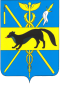 СОВЕТ НАРОДНЫХ ДЕПУТАТОВБОГУЧАРСКОГО МУНИЦИПАЛЬНОГО РАЙОНАВОРОНЕЖСКОЙ ОБЛАСТИРЕШЕНИЕот «20» .02.  2017 года № 355                                                  г. БогучарОб избрании счетной комиссии тридцатой  сессииСовета народных депутатов  Богучарскогомуниципального района Воронежской области	В соответствии  с Уставом Богучарского муниципального района, решением Совета народных депутатов Богучарского муниципального района от 28.03.2008 № 1 «Об утверждении регламента работы Совета народных депутатов Богучарского муниципального района» Совет народных депутатов Богучарского муниципального района р е ш и л:Избрать счетную комиссию  тридцатой   сессии Совета народных депутатов Богучарского муниципального района Воронежской области в следующем составе:- Мироненко Василий Константинович - депутат Совета народных депутатов от избирательного округа № 3;- Нежельский Иван Иванович - депутат Совета народных депутатов от избирательного округа № 1;- Маркович Геннадий Данилович – депутат Совета народных депутатов Богучарского муниципального района от Богучарского местного отделения Партии «Единая Россия».Временно исполняющий обязанности главы Богучарскогомуниципального района                                                                   И.М.Костенко